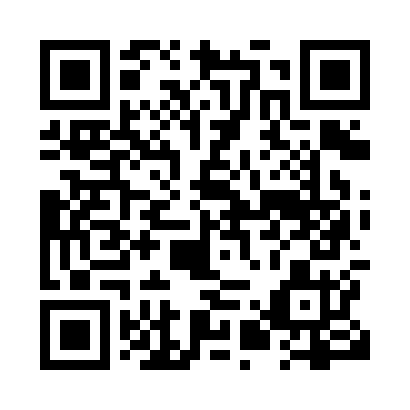 Prayer times for Chabot, Quebec, CanadaMon 1 Jul 2024 - Wed 31 Jul 2024High Latitude Method: Angle Based RulePrayer Calculation Method: Islamic Society of North AmericaAsar Calculation Method: HanafiPrayer times provided by https://www.salahtimes.comDateDayFajrSunriseDhuhrAsrMaghribIsha1Mon3:175:151:046:278:5310:512Tue3:185:161:046:278:5310:503Wed3:195:161:046:278:5210:504Thu3:205:171:056:278:5210:495Fri3:215:181:056:278:5210:486Sat3:225:191:056:278:5110:477Sun3:235:191:056:278:5110:468Mon3:255:201:056:278:5010:459Tue3:265:211:056:268:5010:4410Wed3:275:221:066:268:4910:4311Thu3:295:231:066:268:4910:4212Fri3:305:231:066:268:4810:4113Sat3:315:241:066:258:4710:4014Sun3:335:251:066:258:4610:3815Mon3:345:261:066:258:4610:3716Tue3:365:271:066:248:4510:3617Wed3:385:281:066:248:4410:3418Thu3:395:291:066:238:4310:3319Fri3:415:301:066:238:4210:3120Sat3:425:311:066:228:4110:3021Sun3:445:321:076:228:4010:2822Mon3:465:331:076:218:3910:2623Tue3:475:341:076:218:3810:2524Wed3:495:351:076:208:3710:2325Thu3:515:361:076:198:3610:2126Fri3:535:381:076:198:3510:2027Sat3:545:391:076:188:3410:1828Sun3:565:401:076:178:3310:1629Mon3:585:411:076:178:3210:1430Tue4:005:421:066:168:3010:1231Wed4:015:431:066:158:2910:11